Brief ÉditorialPrésentation de la marque, de l’entrepriseContexte de la missionExemple : Ajout d’une gamme d’articles, nouvelle collectionCréation de site, refonteBesoin de visibilité sur Google et les réseaux sociaux (SEO, content marketing)Les publics-cibles de XXXXExemple :Cible B2B ? B2C ?La cadre sup’ qui aime la mode et les belles pièces ou la dirigeante de startup ?Le jeune retraité esthète ou l’amateur de golf ?Le « papa poule » ou l’amateur de sports de combat ?L’étudiant en recherche d’appartement ou le millenial adepte d’un mode de vie healthy ?Votre mission Exemple :Pour une nouvelle collection : 80 descriptifs produitsPour une refonte : 6 pages de contenuPour du SEO et du content marketing : 30 articles de blogLe descriptif-produit/la page/l’article type (à personnaliser)Nombre de mots attendu par textes (exemple : 80, 100 pour un descriptif produit, 500 pour une page, 700 pour un article…)Les contenus à rédiger éventuellement en plus des textes : titre, extrait…Structure de chaque texte : 1ère partie, 2ème partie, nombre de paragraphes, sous-titres…
Style, tonalité du texte : Exemple : informatif, léger, journalistique, vouvoiement ou tutoiement… 
À éviter : expressions familières, mots réglementés dans votre secteur, marques…À privilégier : des mots ou expression que vous voulez voir, qui sont votre marque de fabrique…Consignes SEO : C’est dans cette partie que vous pouvez demander au rédacteur/ à la rédactrice d’utiliser des déclinaisons, un certain nombre de synonymes, de hiérarchiser, de mettre certains mots en gras, d’insérer des liens…Exemple 1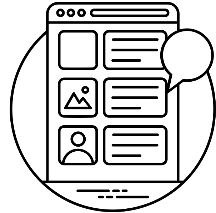 Lorem ipsumExemple 2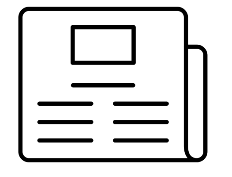 Lorem ipsumAnnexesAutres exemples/Sources d’informations intéressantes :Source 1Source 2Source 3Des questions ? Des difficultés ? Contactez …@… Bon travail !